#RaccontaIlTuoServizioQUALE FUTUROTRACCIANO LE PAROLE?webinar | giovedì 4 giugno, dalle 17 alle 19Roberto Camarlinghi e Francesco d'Angelladialogano con Elena Allegri, Duccio Demetrio, Laura Formenti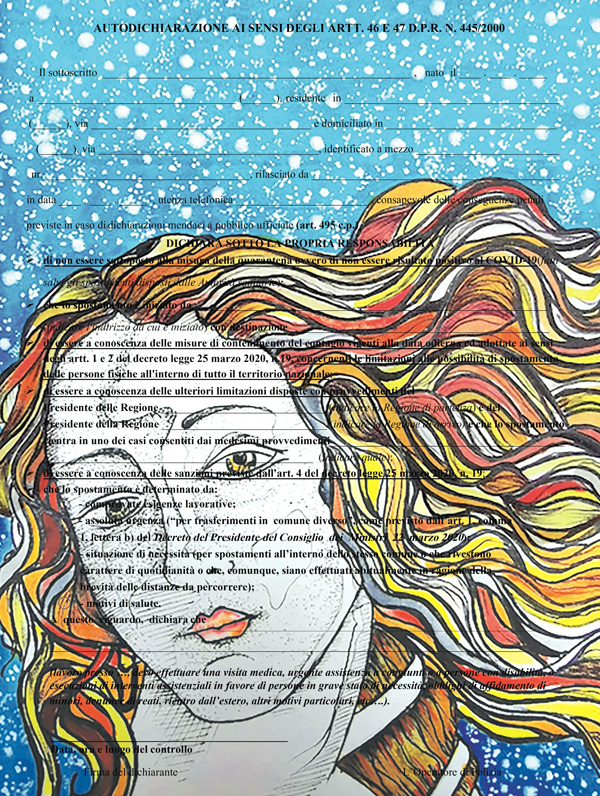 In queste settimane sono arrivati in redazione circa 300 racconti  (leggili qui >>>).Mai prima d'ora, nei mondi del lavoro sociale ed educativo, si era assistito a un tale movimento narrativo. I racconti, lo sappiamo, sono il collante della vita sociale umana. Così, raccontando e mettendo in circolo il proprio racconto, i tanti professionisti al lavoro si sono sentiti parte di una comunità più ampia. Bonificando emozioni di paura, esprimendo l'orgoglio di esserci in un momento così delicato per la vita del nostro Paese.Desideriamo dedicare uno spazio di riflessione a questa onda narrativa che si è alzata nei giorni del covid. Quali indicazioni emergono dai racconti per ripensare il futuro dei servizi sociali, educativi, sociosanitari?Ci ritroveremo su zoom giovedì 4 giugno, dalle 17 alle 19, con Elena Allegri, Duccio Demetrio, Laura Formenti. Il webinar è dedicato alle persone e alle organizzazioni abbonate. Se desideri puoi abbonarti ora. ISCRIVITI AL WEBINARPER ABBONARTI E PARTECIPAREPer info |  animazionesociale@gruppoabele.org | cell. 331 5753861ANIMAZIONE SOCIALE VIVE GRAZIE AI SUOI LETTORI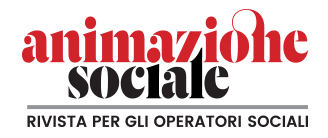 